Lesson 7: Non-unit Fractions on the Number LineLet’s locate non-unit fractions on the number line.7.2: Fractions on the Number LineLocate and label  and .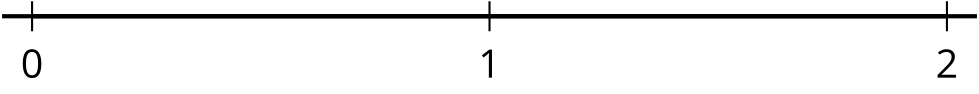 Locate and label  and .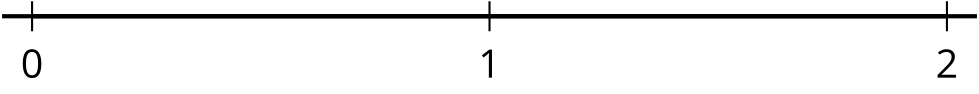 Locate and label  and .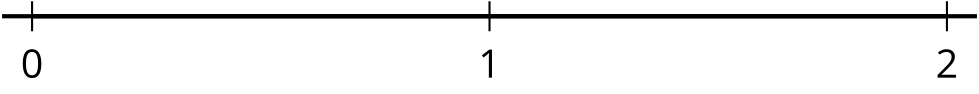 Locate and label  and .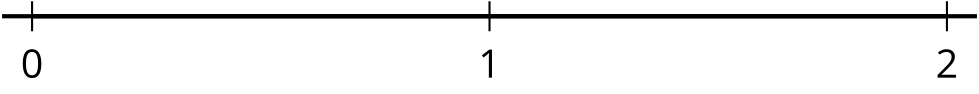 How did you partition the number line when you were locating the numbers  and ? Explain your reasoning.What patterns did you notice in the fractions you located?7.3: What’s the Fraction?Partition the number line into any number of equal-size parts. Locate and mark, but don’t label, a fraction of your choice.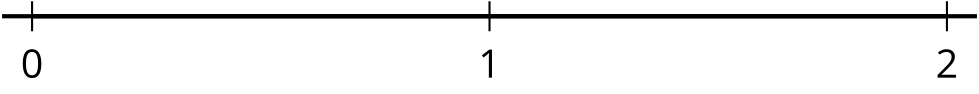 Trade number lines with a partner.How did your partner partition their number line?What number did your partner mark on their number line? Explain your reasoning.If you have time, play the game again.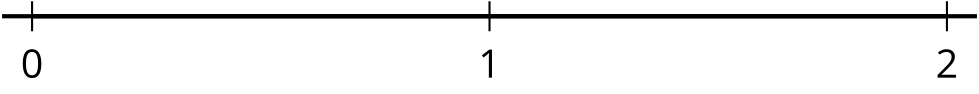 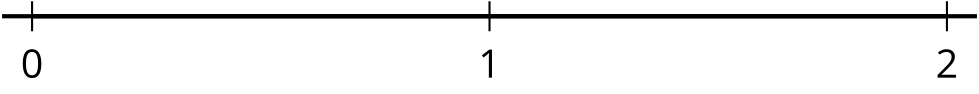 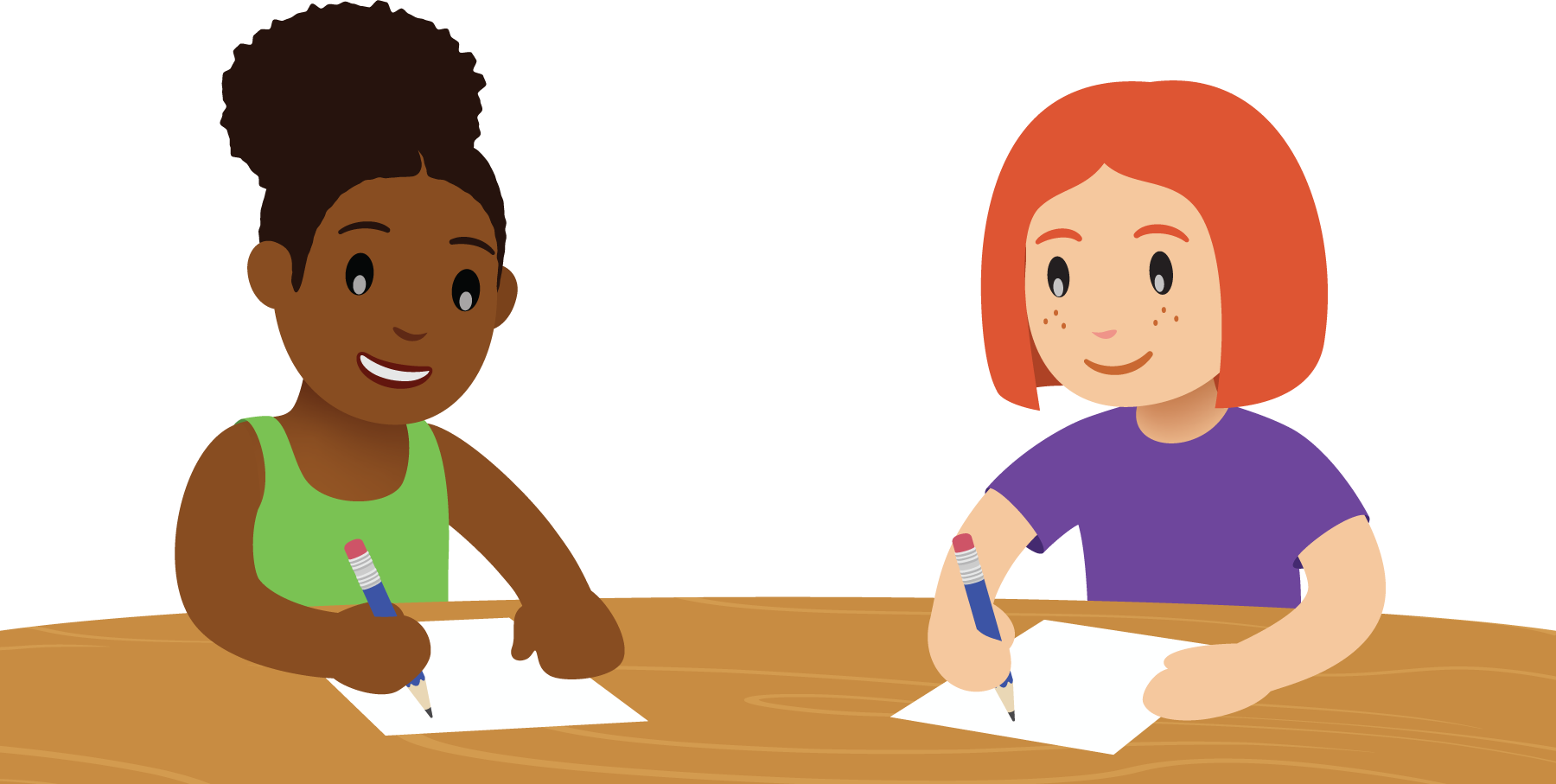 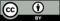 © CC BY 2021 Illustrative Mathematics®